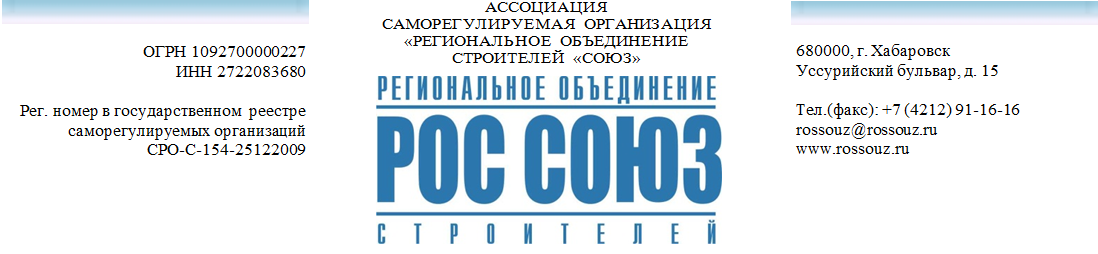 ПРОГРАММАпроведения внеочередного Общего собрания членов Ассоциации Саморегулируемой организации «Региональное объединение строителей «СОЮЗ» 7 апреля 2022 года10.00-10.30Регистрация участников Общего собрания членов  АСРО «РОС «СОЮЗ».10.30-10.40Открытие Общего собрания членов АСРО «РОС «СОЮЗ».Выборы председателя, секретаря, избрание мандатной, счетной комиссии собрания, утверждение повестки дня Общего собрания членов  АСРО «РОС «СОЮЗ»10.40-10.50Утверждение отчета единоличного исполнительного органа (президента) АСРО «РОС «СОЮЗ» за 2021 год10.50-11.00Утверждение отчета коллегиального органа управления (Совета) АСРО «РОС «СОЮЗ» за 2021 год11.00-11.10Утверждение бухгалтерской отчетности АСРО «РОС «СОЮЗ» за 2021 год,  результатов заключения аудиторской проверки АСРО «РОС СОЮЗ» за 2021 год и отчетов об исполнении смет за 2021 год11.10-11.20Утверждение внутреннего документа АСРО «РОС «СОЮЗ» - Положение о компенсационном фонде обеспечения договорных обязательств, в новой редакции11.20-11.30Разное (вопрос без голосования)11.30-11.35Закрытие очередного Общего собрания членов11.35Кофе-брейк